MCA Part 1Paper 2: Computer OrganisationPrepared by : Dr. Kiran Pandey	                School of Computer ScienceEmail-id: kiranpandey.nou@gmail.comLecture 03Boolean Algebra and Logic GatesBoolean Algebra is used to analyze and simplify the digital (logic) circuits. It uses only the binary numbers i.e. 0 and 1. It is also called as Binary Algebra or logical Algebra. Boolean algebra was invented by George Boole in 1854.Rule in Boolean AlgebraFollowing are the important rules used in Boolean algebra.Variable used can have only two values. Binary 1 for HIGH and Binary 0 for LOW.Complement of a variable is represented by an overbar (-). Thus, complement of variable B is represented as . Thus if B = 0 then  = 1 and B = 1 then  = 0.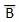 ORing of the variables is represented by a plus (+) sign between them. For example ORing of A, B, C is represented as A + B + C.Logical ANDing of the two or more variable is represented by writing a dot between them such as A.B.C. Sometime the dot may be omitted like ABC.Boolean LawsThere are six types of Boolean Laws.Commutative lawAny binary operation which satisfies the following expression is referred to as commutative operation.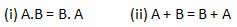 Commutative law states that changing the sequence of the variables does not have any effect on the output of a logic circuit.Associative lawThis law states that the order in which the logic operations are performed is irrelevant as their effect is the same.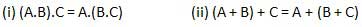 Distributive lawDistributive law states the following condition.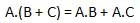 AND lawThese laws use the AND operation. Therefore they are called as AND laws.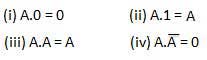 OR lawThese laws use the OR operation. Therefore they are called as OR laws.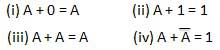 INVERSION lawThis law uses the NOT operation. The inversion law states that double inversion of a variable results in the original variable itself.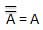 LOGIC GATESLogic gates are the basic building blocks of any digital system. It is an electronic circuit having one or more than one input and only one output. The relationship between the input and the output is based on a certain logic. Based on this, logic gates are named as AND gate, OR gate, NOT gate etc.AND GateA circuit which performs an AND operation is shown in figure. It has n input (n >= 2) and one output.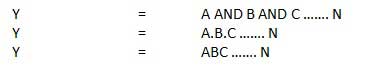 Logic diagram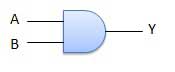 Truth Table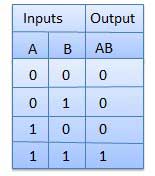 OR GateA circuit which performs an OR operation is shown in figure. It has n input (n >= 2) and one output.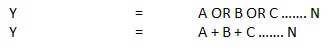 Logic diagram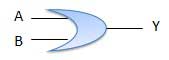 Truth Table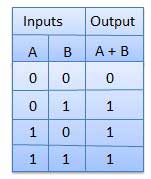 NOT GateNOT gate is also known as Inverter. It has one input A and one output Y.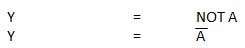 Logic diagram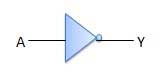 Truth Table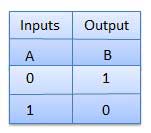 NAND GateA NOT-AND operation is known as NAND operation. It has n input (n >= 2) and one output.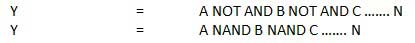 Logic diagram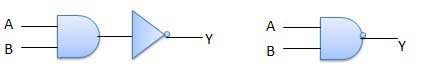 Truth Table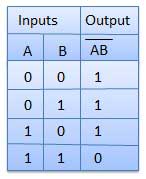 NOR GateA NOT-OR operation is known as NOR operation. It has n input (n >= 2) and one output.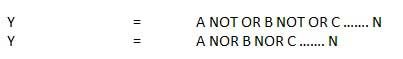 Logic diagram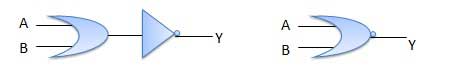 Truth Table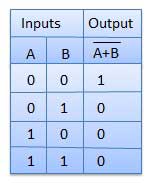 XOR GateXOR or Ex-OR gate is a special type of gate. It can be used in the half adder, full adder and subtractor. The exclusive-OR gate is abbreviated as EX-OR gate or sometime as X-OR gate. It has n input (n >= 2) and one output.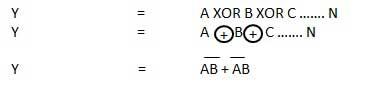 Logic diagram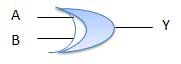 Truth Table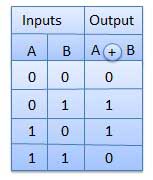 XNOR GateXNOR gate is a special type of gate. It can be used in the half adder, full adder and subtractor. The exclusive-NOR gate is abbreviated as EX-NOR gate or sometime as X-NOR gate. It has n input (n >= 2) and one output.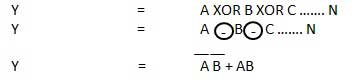 Logic diagram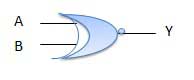 Truth Table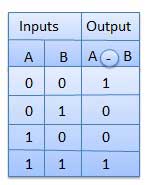 De Morgan’s TheoremDe Morgan has suggested two theorems which are extremely useful in Boolean Algebra. The two theorems are discussed below.Theorem 1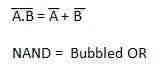 The left hand side (LHS) of this theorem represents a NAND gate with inputs A and B, whereas the right hand side (RHS) of the theorem represents an OR gate with inverted inputs.This OR gate is called as Bubbled OR.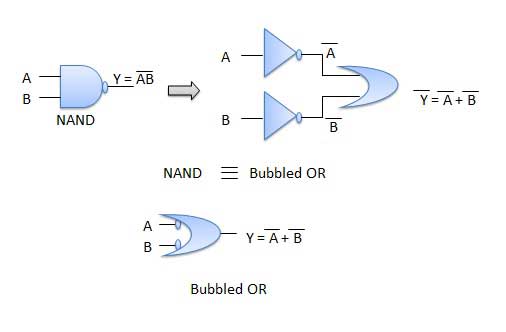 Table showing verification of the De Morgan's first theorem −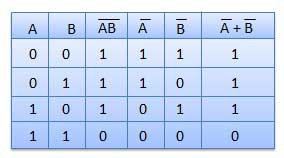 Theorem 2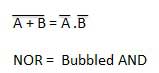 The LHS of this theorem represents a NOR gate with inputs A and B, whereas the RHS represents an AND gate with inverted inputs.This AND gate is called as Bubbled AND.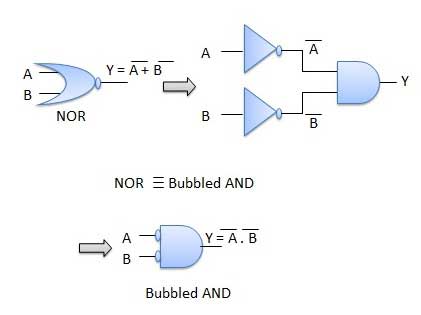 Table showing verification of the De Morgan's second theorem −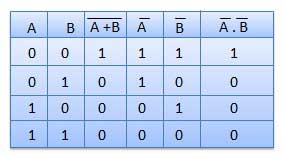 